CIRCA/CAHSS SUMMER FACULTY RESEARCH FELLOWSHIP (SFRF) 2016-2017 APPLICATION FORMDue Date: February 15, 2017NAME: _________________________________________________________________

DEPARTMENT OR PROGRAM: ____________________________________________
ACADEMIC TITLE: _______________________________________________________

E MAIL: _________________________________ CAMPUS PHONE: _______________
TITLE OF PROPOSAL: ____________________________________________________Purpose of the CIRCA/CAHSS SFRF:
☐ DEVELOPMENT OF A GRANT PROPOSAL☐ PRESENTATION, DOCUMENTATION, DISSEMINATION, AND/OR EXHIBITION SUPPORTDIRECTIONS FOR SUBMITTING PROPOSAL AND APPLICATION FORMThe CIRCA/CAHSS SFRF proposal must be formatted as follows and include:FORMAT: Double-spaced, with one-inch margins, using a 12-point font. TITLE PAGE (cover page): Title of proposal, applicant’s name, and department or program.SUMMARY (half page): This should be written in non-technical language.  Please keep in mind that all reviewers may not be experts in your field.TEXT (limited to three pages; texts exceeding limit will not be considered): Include a clear and concise statement of the specific aims and significance of the proposed creative research or scholarship. The applicant should clearly note how the CIRCA/CAHSS SFRF will be used to develop a grant proposal or to present, document, disseminate, and/or exhibit the applicant’s research. Applicants should address the project’s: importance to the field; potential for external funding; scope of dissemination (regional, national, or international venues); innovation and creativity; potential for successful completion.DOCUMENTATION (one page): Provide relevant Internet links and/or brief profiles describing funders, venues, publishers, exhibitors, etc. that you will draw upon to fund, present, document, disseminate, and/or exhibit your research.BUDGET (one page): Include a one-page budget detailing expenses for this project. If the total need is greater than $6,000, explain how additional expenses will be met.CURRICULUM VITAE OF APPLICANT. Follow the UMBC format guidelines available at http://cahss.umbc.edu/curriculum-vitae-format/ and attach to the CIRCA/CAHSS SFRF submission email as a separate Word or PDF document.All documents must be submitted electronically (Word or PDF attachments) by close of business on February 15, 2017 to Carol Harmon  harmon@umbc.edu: CIRCA/CAHSS SFRF application form (including applicant and chair signatures)CIRCA/CAHSS SFRF proposal (following the format guidelines)CV (following UMBC guidelines)CONDITIONS OF THE AWARD

The Applicant affirms that if a CIRCA/CAHSS SFRF is awarded, he or she will:Develop and finalize a research proposal for external funding or a project during the summer of the fellowship or no later than December 31 of the year of the fellowship.Submit a brief report to the Director of CIRCA no later than December 31 of the year of the fellowship.Give a public presentation on the funded project at CIRCA, date TBD.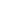 I have read and accept the conditions under which this fellowship will be awarded:APPLICANT'S SIGNATURE:  ____________________________	DATE ___________CHAIR'S SIGNATURE: _________________________________	DATE ___________The Department Chair should submit a one-paragraph recommendation and ranking of proposals (if more than one per department) via e-mail to Carol Harmon (harmon@umbc.edu) on behalf of the applicant and the proposal by close of business on February 15, 2017.PREVIOUS CIRCA SUPPORT AND DATES:PREVIOUS (PAST FIVE YEARS) SRAIS, SFF or SFRF SUPPORT AND DATES: OTHER CONCURRENT AY 2016-2017 SUMMER SUPPORT OR PENDING APPLICATIONS? (check)         ☐ Yes                              ☐ NoIf yes, please specify source (check all that apply):☐ UMBC SRAIS                           ☐ UMBC SFF☐ DRESHER/CAHSS SFRF        ☐ IRC/CAHSS SFRF       ☐ MIPAR/CAHSS SFRFOther: